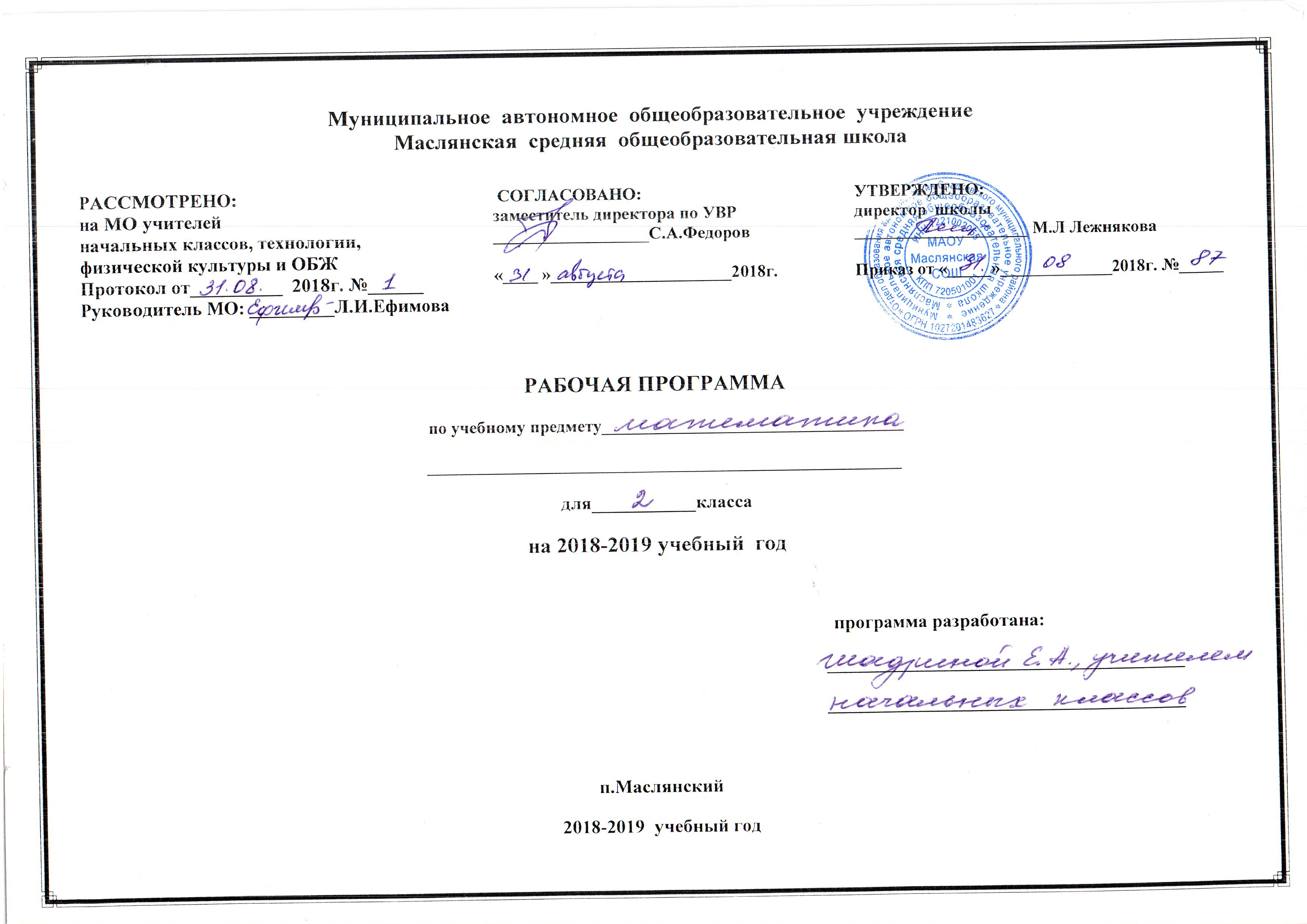 МатематикаПояснительная запискаПрограмма по математике составлена на основе Федерального закона об Образовании от 29.12.2012г. № 273, требований Федерального государственного стандарта начального образования от 06.10.2009 г. №373 приказ Министерства Образования РФ (ред.от 22.09.2011) «Об утверждении и введении в действие федерального государственного стандарта начального общего образования», на основе требований к результатам освоения основной  образовательной программы начального общего образования, программы формирования универсальных учебных действий, на основе авторской программы для учащихся 1-4 классов общеобразовательных учреждений В.Н. Рудницкой Математика:   программа: 1-4 классы/ В.Н.Рудницкая.- М.: Вентана-Граф, 2013., Учебного плана МАОУ Сладковского района Маслянская СОШ на 2018-2019 учебный год.Программа обеспечена следующим учебно-методическим комплектом:          1.Рудницкая В.Н. Математика: учебник для 2 класса в 2-х частях – М.: Вентана-Граф, 2013г.          2.Рудницкая В.Н., Юдачёва Т.В. Математика: 2 класс: рабочая тетрадь № 1,2 для учащихся общеобразовательных учреждений. – М.: Вентана  Граф, 2013г.          3.Рудницкая В.Н., Юдачёва Т.В. Математика: 2 класс: дидактические материалы в 2-х частях– М.: Вентана-Граф, 2013г.          4.Рудницкая В.Н., Юдачёва Т.В. Математика: 2 класс: методика обучения.– Волгоград, 2013г.                                                                    Цели и задачи обучения математикеОбучение математике в начальной школе направлено на достижение следующих целей:обеспечение интеллектуального развития младших школьников: формирование основ логико-математического мышления, пространственного воображения, овладение учащимися математической речью для описания математических объектов и процессов окружающего мира в количественном и пространственном отношениях, для обоснования получаемых результатов решения учебных задач;предоставление основ начальных математических знаний и формирование соответствующих умений у младших школьников: решать учебные и практические задачи; вести поиск информации (фактов, сходств, различий, закономерностей, оснований для упорядочивания и классификации математических объектов); измерять наиболее распространённые в практике величины; применять алгоритмы арифметических действий для вычислений; узнавать в окружающих предметах знакомые геометрические фигуры, выполнять несложные геометрические построения;реализация воспитательного аспекта обучения: воспитание потребности узнавать новое, расширять свои знания, проявлять интерес к занятиям математикой, стремиться использовать математические знания и умения при изучении других школьных предметов и в повседневной жизни, приобрести привычку доводить начатую работу до конца, получать удовлетворение от правильно и хорошо выполненной работы, уметь обнаруживать и оценивать красоту и изящество математических методов, решений, образов.Важнейшими задачами обучения являются создание благоприятных условий для полноценного математического развития каждого ученика на уровне, соответствующем его возрастным особенностям и возможностям, и обеспечение необходимой и достаточной математической подготовки для дальнейшего успешного обучения в основной школе.Математика как учебный предмет вносит заметный вклад в реализацию важнейших целей и задач начального общего образования младших школьников. Овладение учащимися начальных классов основами математического языка для описания разнообразных предметов и явлений окружающего мира, усвоение общего приёма решения задач как универсального действия, умения выстраивать логические цепочки рассуждений. алгоритмы выполняемых действий, использование измерительных и вычислительных умений и навыков создают необходимую базу для успешной организации процесса обучения учащихся в начальной школе.Общая характеристика курса «Математика 1-4 классы»Особенность обучения в начальной школе состоит в том, что именно на данной ступени у учащихся начинается формирование элементов учебной деятельности. На основе этой деятельности у ребёнка возникают теоретическое сознание и мышление, развиваются соответствующие способности (рефлексия, анализ, мысленное планирование); происходит становление потребности и мотивов учения. С учётом сказанного в данном курсе в основу отбора содержания обучения положены следующие наиболее важные методические принципы: анализ конкретного учебного материала с точки зрения его общеобразовательной ценности и необходимости изучения в начальной школе; возможность широкого применения изучаемого материала на практике; взаимосвязь вводимого материала с ранее изученным; обеспечение преемственности с дошкольной математической подготовкой и содержанием следующей ступени обучения в средней школе; обогащение математического опыта младших школьников за счёт включения в курс дополнительных вопросов, традиционно не изучавшихся в начальной школе. Основу данного кypcа составляют пять взаимосвязанных содержательных линий: элементы арифметики; величины и их измерение; логико-математические понятия; алгебраическая пропедевтика; элементы геометрии. Для каждой из этих линий отобраны основные понятия, вокруг которых развёртывается всё содержание обучения. Понятийный аппарат включает следующие четыре понятия, вводимые без определений: число, отношение, величина, геометрическая фигура. В соответствии с требованиями стандарта начального общего образования в современном учебном процессе предусмотрена работа с информацией (представление, анализ и интерпретация данных, чтение диаграмм и пр.). В данном курсе математики этот материал не выделяется в отдельную содержательную линию, а регулярно присутствует при изучении программных вопросов, образующих каждую из вышеназванных линий содержания обучения.Общее содержание обучения математике представлено в программе следующими разделами: «Число и счёт», «Арифметические действия и их свойства», «Величины», «Работа с текстовыми задачами», «Геометрические понятия», «Логикоматематическая подготовка», «Работа с информацией».Раскроем основные особенности содержания обучения и методических подходов к реализации этого содержания в нашем курсе.Формирование первоначальных представлений о натуральном числе начинается в 1 классе. При этом последовательность изучения материала такова: учащиеся знакомятся с названиями чисел первых двух десятков, учатся называть их в прямом и в обратном порядке; затем, используя изученную последовательность слов (один, два, три, ... , двадцать), учатся пересчитывать предметы, выражать результат пересчитывания числом и записывать его цифрами.На первом этапе параллельно с формированием умения пересчитывать предметы начинается подготовка к решению арифметических задач, основанная на выполнении практических действий с множествами предметов. При этом арифметическая задача предстаёт перед учащимися как описание некоторой реальной жизненной ситуации; решение сводится к простому пересчитыванию предметов. Упражнения подобраны и сформулированы таким образом, чтобы у учащихся накопился опыт практического выполнения не только сложения и вычитания, но и умножения и деления, что в дальнейшем существенно облегчит усвоение смысла этих действий.На втором этапе внимание учащихся привлекается к числам, данным в задаче. Решение описывается словами: «пять и три — это восемь», «пять без двух — это три», «три по два — это шесть», «восемь на два — это четыре». Ответ задачи пока также находится пересчитыванием. Такая словесная форма решения позволяет подготовить учащихся к выполнению стандартных записей решения с использованием знаков действий.На третьем этапе после введения знаков +, -, •, :, = учащиеся переходят к обычным записям решения задач.Таблица сложения однозначных чисел и соответствующие случаи вычитания изучаются в 1 классе в полном объёме. При этом изучение табличных случаев сложения и вычитания не ограничивается вычислениями в пределах чисел первого десятка: каждая часть таблицы сложения (прибавление чисел 2, 3, 4, 5, ...) рассматривается сразу на числовой области 1-20.Особенностью структурирования программы является раннее ознакомление учащихся с общими способами выполнения арифметических действий. При этом приоритет отдаётся письменным вычислениям. Устные вычисления ограничены лишь простыми случаями сложения, вычитания, умножения и деления, которые без затруднений выполняются учащимися в уме. Устные приёмы вычислений часто выступают как частные случаи общих правил.Обучение письменным приёмам сложения и вычитания начинается во 2 классе. Овладев этими приёмами с двузначными числами, учащиеся легко переносят полученные умения на трёхзначные числа (3 класс) и вообще на любые многозначные числа (4 класс).Письменные приёмы выполнения умножения и деления включены в программу 3 класса. Изучение письменного алгоритма деления проводится в два этапа. На первом этапе предлагаются лишь такие случаи деления, когда частное является однозначным числом. Это наиболее ответственный и трудный этап — научить ученика находить одну цифру частного. Овладев этим умением (при использовании соответствующей мето- дики), ученик легко научи лея находить каждую цифру частного, если частное — неоднозначное число (второй этап).В целях усиления практической направленности обучения в арифметическую часть программы с 1 класса включён вопрос об ознакомлении учащихся с микрокалькулятором и его использовании при выполнении арифметических расчётов.Изучение величин распределено по темам программы таким образом, что формирование соответствующих умений производится в течение продолжительных интервалов времени.С первой из величин (длиной) дети начинают знакомиться в 1 классе: они получают первые представления о длинах предметов и о практических способах сравнения длин; вводятся единицы длины — сантиметр и дециметр. Длина предмета измеряется с помощью шкалы обычной ученической линейки. Одновременно дети учатся чертить отрезки заданной длины (в сантиметрах, в дециметрах, в дециметрах и сантиметрах). Во 2 классе вводится понятие метра, а в 3 классе — километра и миллиметра и рассматриваются важнейшие соотношения между изученными единицами длины.Понятие площади фигуры — более сложное. Однако его усвоение удаётся существенно облегчить и при этом добиться прочных знаний и умений благодаря организации большой подготовительной работы. Идея подхода заключается в том, чтобы научить учащихся, используя практические приёмы, находить площадь фигуры, пересчитывая клетки, на которые она разбита. Эта работа довольно естественно увязывается с изучением таблицы умножения. Получается двойной выигрыш: дети приобретают необходимый опыт нахождения площади фигуры (в том числе прямоугольника) и в то же время за счёт дополнительной тренировки (пересчитывание клеток) быстрее запоминают таблицу умножения.Этот (первый) этап довольно продолжителен. После того как дети приобретут достаточный практический опыт, начинается второй этап, на котором вводятся единицы площади: квадратный сантиметр, квадратный дециметр и квадратный метр. Теперь площадь фигуры, найденная практическим путём (например, с помощью палетки), выражается в этих единицах. Наконец, на третьем этапе, во 2 классе, т. е. раньше, чем это делается традиционно, вводится правило нахождения площади прямоугольника. Такая методика позволяет добиться хороших результатов: с полным пониманием сути вопроса учащиеся осваивают понятие «площадь», не смешивая его с понятием «периметр», введённым ранее.Программой предполагается некоторое расширение представлений младших школьников об измерении величин: в программу введено понятие о точном и приближённом значениях величины. Суть вопроса состоит в том, чтобы учащиеся понимали, что при измерениях с помощью различных бытовых приборов и инструментов всегда получается приближённый результат; поэтому измерить данную величину можно только с определённой точностью.В нашем курсе созданы условия для организации работы, направленной на подготовку учащихся к освоению в основной школе элементарных алгебраических понятий: переменная, выражение с переменной, уравнение. Эти термины в курс не вводятся, однако рассматриваются разнообразные выражения, равенства и неравенства, содержащие «окошко» (1-2 классы) и буквы латинского алфавита (3-4 классы), вместо которых подставляются те или иные числа.На первом этапе работы с равенствами неизвестное число, обозначенное буквой, находится подбором, на втором — в ходе специальной игры «в машину», на третьем — с помощью правил нахождения неизвестных компонентов арифметических действий.Обучение решению арифметических задач с помощью составления равенств, содержащих буквы, ограничивается рассмотрением отдельных их видов, на которых иллюстрируется суть метода.В соответствии с программой учащиеся овладевают многими важными логико-математическими понятиями. Они знакомятся, в частности, с математическими высказываниями, с логическими связками «и»; «или»; «если ... , то»; «неверно, что...», со смыслом логических слов «каждый», «любой», «все», «кроме», «какой-нибудь», составляющими основу логической формы предложения, используемой в логических выводах. К окончанию начальной школы ученик будет отчётливо представлять, что значит доказать какое-либо утверждение, овладеет простейшими способами доказательства, приобретёт умение подобрать конкретный пример, иллюстрирующий некото рое общее положение, или привести опровергающий пример, научится применять определение для распознавания того или иного математического объекта, давать точный ответ на поставленный вопрос и пр.Важной составляющей линии логического развития ученика является обучение (уже с 1 класса) действию классификации по заданным основаниям и проверка правильности его выполнения.В программе чётко просматривается линия развития геометрических представлений учащихся. Дети знакомятся с наиболее распространёнными геометрическими фигурами (круг, многоугольник, отрезок, луч, прямая, куб, шар, конус, цилиндр, пирамида, прямоугольный параллелепипед), учатся их различать. Большое внимание уделяется взаимному расположению фигур на плоскости, а также формированию графических умений — построению отрезков, ломаных, окружностей, углов, многоугольников и решению практических задач (деление отрезка пополам, окружности на шесть равных частей и пр.).Большую роль в развитии пространственных представлений играет включение в программу (уже в 1 классе) понятия об осевой симметрии. Дети учатся находить на рисунках и показывать пары симметричных точек, строить симметричные фигуры.Важное место в формировании у учащихся умения работать с информацией принадлежит арифметическим текстовым задачам. Работа над задачами заключается в выработке умения не только их решать, но и преобразовывать текст: изменять одно из данных или вопрос, составлять и решать новую задачу с изменёнными данными и пр. Форма предъявления текста задачи может быть разной (текст с пропуском данных, часть данных представлена на рисунке, схеме или в таблице). Нередко перед учащимися ставится задача обнаружения недостаточности информации в тексте и связанной с ней необходимости корректировки этого текста.Место курса математики в учебном планеПредмет: математикаКласс: 2 Всего часов на изучение программы: 136ч. Количество часов в неделю: 4 час    Организация учебных занятий в соответствии с учебным планом предусматривает использование разнообразных форм: экскурсии, круглые столы, интеллектуальные игры, соревнования, смотр знаний и другое, из расчёта не менее1-го часа в четверть по предметам до 68 часов, не менее 2-х часов в четверть по предметам свыше 68 часов в год.В авторскую программу изменения не внесены.Ценностные ориентиры содержания курса математикиМатематика является основой общечеловеческой культуры. Об этом свидетельствует её постоянное и обязательное присутствие практически во всех сферах современного мышления, науки и техники. Поэтому приобщение учащихся к математике как к явлению общечеловеческой культуры существенно повышает её роль в развитии личности младшего школьника.Содержание курса математики направлено прежде всего на интеллектуальное развитие младших школьников: овладение логическими действиями (сравнение, анализ, синтез, обобщение, классификация по родовидовым признакам, установление аналогий и причинно-следственных связей, построение рас- суждений, отнесение к известным понятиям. Данный курс создаёт благоприятные возможности для того, чтобы сформировать у учащихся значимые с точки зрения общего образования арифметические и геометрические представления о числах и отношениях, алгоритмах выполнения арифметических действий, свойствах этих действий, о величинах и их измерении’ о геометрических фигурах; создать условия для овладения учащимися математическим языком, знаково-символическими средствами, умения устанавливать отношения между математическими объектами, служащими средством познания окружающего мира, процессов и явлений, происходящих в повседневной практике.Овладение важнейшими элементами учебной деятельности в процессе реализации содержания курса на уроках математики обеспечивает формирование у учащихся «умения учиться», что оказывает заметное влияние на развитие их познавательных способностей. Особой ценностью содержания обучения является работа с информацией, представленной в виде таблиц, графиков, диаграмм, схем, баз данных; формирование соответствующих умений на уроках математики оказывает существенную помощь при изучении других школьных предметов.Личностные, метапредметные и предметные результаты  освоения курса математикиЛичностными результатами обучения учащихся являются:самостоятельность мышления; умение устанавливать, с какими учебными задачами ученик может самостоятельно успешно справиться;готовность и способность к саморазвитию;сформированность мотивации к обучению;способность характеризовать и оценивать собственные математические знания и умения;заинтересованность в расширении и углублении получаемых математических знаний;умение использовать получаемую математическую подготовку как в учебной деятельности, так и при решении практических задач, возникающих в повседневной жизни;способность преодолевать трудности, доводить начатую работу до её завершения;способность к самоорганизованности;готовность высказывать собственные суждения и давать им обоснование;владение коммуникативными умениями с целью реализации возможностей успешного сотрудничества с учителем и учащимися класса (при групповой работе, работе в парах, в коллективном обсуждении математических проблем).Метапредметными результатами обучения являются:владение основными методами познания окружающего мира (наблюдение, сравнение, анализ, синтез, обобщение, моделирование);понимание и принятие учебной задачи, поиск и нахождение способов её решения;планирование, контроль и оценка учебных действий; определение наиболее эффективного способа достижения результата;выполнение учебных действий в разных формах (практические работы, работа с моделями и др.);создание моделей изучаемых объектов с использованием знаково-символических средств;понимание причины неуспешной учебной деятельности и способность конструктивно действовать в условиях неуспеха;адекватное оценивание результатов своей деятельности;активное использование математической речи для решения разнообразных коммуникативных задач;готовность слушать собеседника, вести диалог;умение работать в информационной среде.Предметными результатами учащихся на выходе из начальной школы являются:овладение основами логического и алгоритмического мышления, пространственного воображения и математической речи;умение применять полученные математические знания для решения учебно-познавательных и учебно-практических задач, а также использовать эти знания для описания и объяснения различных процессов и явлений окружающего мира, оценки их количественных и пространственных отношений;овладение устными и письменными алгоритмами выполнения арифметических действий с целыми неотрицательными числами, умениями вычислять значения числовых выражений, решать текстовые задачи, измерять наиболее распространённые в практике величины, распознавать и изображать простейшие геометрические фигуры;умение работать в информационном поле (таблицы, схемы, диаграммы, графики, последовательности, цепочки, совокупности); представлять, анализировать и интерпретировать данные.                                  Содержание курса «Математика. 1-4 классы»                            Множества предметов.   Отношения между предметами  и между множествами предметов.Сходства и различия предметов. Соотношение размеров предметов (фигур). Понятия: «больше», «меньше», «одинаковые по размерам»; «длиннее», «короче», «такой же длины» (ширины, высоты).Соотношения между множествами предметов. Понятия: «больше», «меньше», «столько же», «поровну» (предметов), «больше», «меньше» (на несколько предметов).Универсальные учебные действия:сравнивать предметы (фигуры) по их форме и размерам;распределять данное множество предметов на группы по заданным признакам (выполнять классификацию);сопоставлять множества предметов по их численностям (путём составления пар предметов).Число и счётСчёт предметов. Чтение и запись чисел в пределах класса миллиардов. Классы и разряды натурального числа. Десятичная система записи чисел. Представление многозначного числа в виде суммы разрядных слагаемых. Сравнение чисел; запись результатов сравнения с использованием знаков >, =, Римская система записи чисел.Сведения из истории математики: как появились числа, чем занимается арифметика.Универсальные учебные действия:пересчитывать предметы; выражать результат натуральным числом;сравнивать числа;упорядочивать данное множество чисел.                       Содержание курса «Математика. 1-4 классы»Множества предметов.Отношения между предметами и между множествами предметовСходства и различия предметов. Соотношение размеров предметов (фигур). Понятия: «больше», «меньше», «одинаковые по размерам»; «длиннее», «короче», «такой же длины» (ширины, высоты).Соотношения между множествами предметов. Понятия: «больше», «меньше», «столько же», «поровну» (предметов), «больше», «меньше» (на несколько предметов).Универсальные учебные действия:сравнивать предметы (фигуры) по их форме и размерам;распределять данное множество предметов на группы по заданным признакам (выполнять классификацию);сопоставлять множества предметов по их численностям (путём составления пар предметов).Число и счётСчёт предметов. Чтение и запись чисел в пределах класса миллиардов. Классы и разряды натурального числа. Десятичная система записи чисел. Представление многозначного числа в виде суммы разрядных слагаемых. Сравнение чисел; запись результатов сравнения с использованием знаков >, =, Римская система записи чисел.Сведения из истории математики: как появились числа, чем занимается арифметика.Универсальные учебные действия:пересчитывать предметы; выражать результат натуральным числом;сравнивать числа;упорядочивать данное множество чисел.Арифметические действия и их свойстваСложение, вычитание, умножение и деление и их смысл. Запись арифметических действий с использованием знаков + - • :Сложение и вычитание (умножение и деление) как взаимно обратные действия. Названия компонентов арифметических действий (слагаемое, сумма; уменьшаемое, вычитаемое, разность; множитель, произведение; делимое, делитель, частное).Таблица сложения и соответствующие случаи вычитания.Таблица умножения и соответствующие случаи деления.Устные и письменные алгоритмы сложения и вычитания.Умножение многозначного числа на однозначное, на двузначное и на трёхзначное число.Деление с остатком.Устные и письменные алгоритмы деления на однозначное, на двузначное и на трёхзначное число.Способы проверки правильности вычислений (с помощью обратного действия, оценка достоверности, прикидка результата, с использованием микрокалькулятора).Доля числа (половина, треть, четверть, десятая, сотая, тысячная). Нахождение одной или нескольких долей числа. Нахождение числа по его доле.Переместительное и сочетательное свойства сложения и умножения; распределительное свойство умножения относительно сложения (вычитания); сложение и вычитание с 0; умножение и деление с 0 и 1. Обобщение: записи свойств действий с использованием букв. Использование свойств арифметических действий при выполнении вычислений: перестановка и группировка слагаемых в сумме, множителей в произведении; умножение суммы и разности на число).Числовое выражение. Правила порядка выполнения действий в числовых выражениях, содержащих от 2 до 6 арифметических действий, со скобками и без скобок. Вычисление значений выражений. Составление выражений в соответствии с заданными условиями.Выражения и равенства с буквами. Правила вычисления неизвестных компонентов арифметических действий.Примеры арифметических задач, решаемых составлением равенств, содержащих букву.Универсальные учебные действия:моделировать ситуацию, иллюстрирующую данное арифметическое действие;воспроизводить устные и письменные алгоритмы выполнения четырёх арифметических действий;прогнозировать результаты вычислений;контролировать свою деятельность: проверять правильность выполнения вычислений изученными способами;оценивать правильность предъявленных вычислений;сравнивать разные способы вычислений, выбирать из них удобный;анализировать структуру числового выражения с целью определения порядка выполнения содержащихся в нём арифметических действий.ВеличиныДлина, площадь, периметр, масса, время, скорость, цена, стоимость и их единицы. Соотношения между единицами однородных величин.Сведения из истории математики: старинные меры длины (вершок, аршин, пядь, маховая и косая сажень, морская миля, верста), массы (пуд, фунт, ведро, бочка). История возникновения месяцев года.Вычисление периметра многоугольника, периметра и площади прямоугольника (квадрата). Длина ломаной и её вычисление. Точные и приближённые значения величины (с недостатком, с избытком). Измерение длины, массы, времени, площади с указанной точностью. Запись приближённых значений величины с использованием знака= .Вычисление одной или нескольких долей значения величины. Вычисление значения величины по известной доле её значения.Масштаб. План. Карта. Примеры вычислений с использованием масштаба.Универсальные учебные действия:сравнивать значения однородных величин;упорядочивать данные значения величины;устанавливать зависимость между данными и искомыми величинами при решении разнообразных учебных задач.Работа с текстовыми задачамиПонятие арифметической задачи. Решение текстовых арифметических задач арифметическим способом.Работа с текстом задачи: выявление известных и неизвестных величин, составление таблиц, схем, диаграмм и других моделей для представления данных условия задачи.Планирование хода решения задачи. Запись решения и ответа задачи.Задачи, содержащие отношения «больше (меньше) на ...», «больше (меньше) в»; зависимости между величинами, характеризующими процессы купли-продажи, работы, движения тел.Примеры арифметических задач, решаемых разными способами; задач, имеющих несколько решений, не имеющих решения; задач с недостающими и с лишними данными (не использующимися при решении).Универсальные учебные действия:моделировать содержащиеся в тексте задачи зависимости;планировать ход решения задачи;анализировать текст задачи с целью выбора необходимых арифметических действий для её решения;прогнозировать результат решения;контролировать свою деятельность: обнаруживать и устранять ошибки логического характера (в ходе решения) и ошибки вычислительного характера;выбирать верное решение задачи из нескольких предъявленных решений;наблюдать за изменением решения задачи при изменении её условий.Геометрические понятияФорма предмета. Понятия: такой же формы, другой формы. Плоские фигуры: точка, линия, отрезок, ломаная, круг; многоугольники и их виды. Луч и прямая как бесконечные плоские фигуры. Окружность (круг). Изображение плоских фигур с помощью линейки, циркуля и от руки. Угол и его элементы вершина, стороны. Виды углов (прямой, острый, тупой). Классификация треугольников (прямоугольные, остроугольные, тупоугольные). Виды треугольников в зависимости от длин сторон (разносторонние, равносторонние, равнобедренные).Прямоугольник и его определение. Квадрат как прямоугольник. Свойства противоположных сторон и диагоналей прямоугольника. Оси симметрии прямоугольника (квадрата).Пространственные фигуры: прямоугольный параллелепипед (куб), пирамида, цилиндр, конус, шар. Их модели, изображение на плоскости, развёртки.Взаимное расположение фигур на плоскости (отрезков, лучей, прямых, многоугольников, окружностей) в различных комбинациях. Общие элементы (пересечение) фигур. Осевая симметрия. Пары симметричных точек, отрезков, многоугольников. Примеры фигур, имеющих одну или несколько осей симметрии. Построение симметричных фигур на бумаге в клетку.Универсальные учебные действия:ориентироваться на плоскости и в пространстве (в том числе различать направления движения);различать геометрические фигуры;характеризовать взаимное расположение фигур на плоскости;конструировать указанную фигуру из частей;классифицировать треугольники;распознавать пространственные фигуры (прямоугольный параллелепипед, пирамида, цилиндр, конус, шар) на чертежах и на моделях.Логико-математическая подготовкаПонятия: каждый, какой-нибудь, один из, любой, все, не все; все, кроме.Классификация множества предметов по заданному признаку. Определение оснований классификации.Понятие о высказывании. Примеры истинных и ложных высказываний. Числовые равенства и неравенства как математические примеры истинных и ложных высказываний.Составные высказывания, образованные из двух простых высказываний с помощью логических связок «и», «или», «если... то...», «неверно, что...» и их истинность. Анализ структуры составного высказывания: выделение в нём простых высказываний. Образование составного высказывания из двух простых высказываний.Простейшие доказательства истинности или ложности данных утверждений. Приведение примеров, подтверждающих или опровергающих данное утверждение.Решение несложных комбинаторных задач и других задач логического характера (в том числе задач, решение которых связано с необходимостью перебора возможных вариантов).Универсальные учебные действия:определять истинность несложных утверждений;приводить примеры, подтверждающие или опровергающие данное утверждение;конструировать алгоритм решения логической задачи;делать выводы на основе анализа предъявленного банка данных;конструировать составные высказывания из двух простых высказываний с помощью логических слов-связок и определять их истинность;анализировать структуру предъявленного составного высказывания; выделять в нём составляющие его высказывания и делать выводы об истинности или ложности составного высказывания;актуализировать свои знания для проведения простейших математических доказательств (в том числе с опорой на изученные определения, законы арифметических действий, свойства геометрических фигур).Работа с информациейСбор информации, связанной со счётом, с измерением; фиксирование и анализ полученной информации. Таблица; строки и столбцы таблицы. Чтение и заполнение таблиц заданной информацией. Перевод информации из текстовой формы в табличную. Составление таблиц.Графы отношений. Использование графов для решения учебных задач.Числовой луч. Координата точки. Обозначение вида А (5).Координатный угол. Оси координат. Обозначение вида А (2, 3)Простейшие графики. Считывание информации.Столбчатые диаграммы. Сравнение данных, представленных на диаграммах.Конечные последовательности (цепочки) предметов, чисел. фигур, составленные по определённым правилам. Определение правила составления последовательности.Универсальные учебные действия:собирать требуемую информацию из указанных источников; фиксировать результаты разными способами;сравнивать и обобщать информацию, представленную в таблицах, на графиках и диаграммах;переводить информацию из текстовой формы в табличную.Календарно - тематическое планирование 2 классПланируемые результаты обучения К концу обучения во 2 классе ученик научится:называть:натуральные числа от 20 до 100 в прямом и в обратном порядке, следующее (предыдущее) при счёте число;число, большее или меньшее данного числа в несколько раз;единицы длины, площади;одну или несколько долей данного числа и числа по его доле;компоненты арифметических действий (слагаемое, сумма, уменьшаемое, вычитаемое, разность, множитель, произведение, делимое, делитель, частное);геометрическую фигуру (многоугольник, угол, прямоугольник, квадрат, окружность);сравнивать:числа в пределах 100;числа в кратном отношении (во сколько раз одно число больше или меньше другого);длины отрезков;различать:отношения «больше в ...» и «больше на ...», «меньше в ...» и «меньше на ...»;компоненты арифметических действий;числовое выражение и его значение;российские монеты, купюры разных достоинств;прямые и непрямые углы;периметр и площадь прямоугольника;окружность и круг;читать:числа в пределах 100, записанные цифрами;записи вида: 5 - 2 = 10, 12 : 4 = 3;воспроизводить:результаты табличных случаев умножения однозначных чисел и соответствующих случаев деления;соотношения между единицами длины: 1 м = 100 см, 1 м = 10 дм;приводить примеры:однозначных и двузначных чисел;числовых выражений;моделировать:десятичный состав двузначного числа;       алгоритмы сложения и вычитания двузначных чисел;ситуацию, представленную в тексте арифметической задачи, в виде схемы, рисунка;распознавать:геометрические фигуры (многоугольники, окружность, прямоугольник, угол);упорядочивать:числа в пределах 100 в порядке увеличения или уменьшения;характеризовать:числовое выражение (название, как составлено);многоугольник (название, число углов, сторон, вершин);анализировать:текст учебной задачи с целью поиска алгоритма её решения;готовые решения задач с целью выбора верного решения, рационального способа решения;классифицировать:углы (прямые, непрямые);числа в пределах 100 (однозначные, двузначные);конструировать:тексты несложных арифметических задач;алгоритм решения составной арифметической задачи;контролировать:свою деятельность (находить и исправлять ошибки);оценивать:готовое решение учебной задачи (верно, неверно);решать учебные и практические задачи:записывать цифрами двузначные числа;решать составные арифметические задачи в два действия в различных комбинациях;вычислять сумму и разность чисел в пределах 100, используя изученные устные и письменные приёмы вычислений;вычислять значения простых и составных числовых выражений;вычислять периметр и площадь прямоугольника (квадрата);строить окружность с помощью циркуля;выбирать из таблицы необходимую информацию для решения учебной задачи;заполнять таблицы, имея некоторый банк данных.К концу обучения во 2 классе ученик может научиться:формулировать:свойства умножения и деления;определения прямоугольника (квадрата);свойства прямоугольника (квадрата);называть:вершины и стороны угла, обозначенные латинскими буквами;элементы многоугольника (вершины, стороны, углы);центр и радиус окружности;координаты точек, отмеченных на числовом луче;читать:обозначения луча, угла, многоугольника;различать:луч и отрезок;характеризовать:расположение чисел на числовом луче;взаимное расположение фигур на плоскости (пересекаются, не пересекаются, имеют общую точку (общие точки);решать учебные и практические задачи:выбирать единицу длины при выполнении измерений;обосновывать выбор арифметических действий для решения задач;указывать на рисунке все оси симметрии прямоугольника (квадрата);изображать на бумаге многоугольник с помощью линейки или от руки;составлять несложные числовые выражения;выполнять несложные устные вычисления в пределах 100.Материально-техническое обеспечение образовательного процесса по предмету «Математика»Технические средства обучения и оборудованиеКомпьютер.DVD-проектор.Магнитная доска.Измерительные приборы: весы. часы.Демонстрационные инструменты: линейка, угольник, циркуль.Наборы предметных картинок.Набор пространственных геометрических фигур: куб, шар, конус, цилиндр, разные виды многогранников (пирамиды, прямоугольный параллелепипед (куб).Индивидуальные пособия и инструменты: ученическая линейка со шкалой от 0 до 20, чертёжный угольник, циркуль, палетка.Компьютерные и информационнокоммуникативные средства обученияИнтегрированная среда для поддержки учебного процесса в начальной школе : учебное электронное издание «Начальная школа, 1-4 классы». — ЗАО Телевизионное объединение «Продюсерский центр, Школа», 2004.Математика и конструирование : электронное издание. — М. : ООО ДОС Калуга, 2007.Математика : тематическое планирование : 1-4 классы. — М. : Вентана-Граф, 2012.ДатаНазвание разделаКоличествочасов№урокавразделеТемаурокаТип 
урокаМетапредметные результатыПредметные результатыВид 
контроляПовторениеЧисла 10, 20, 30…100.Двузначные числа и их запись.4 ч.1Числа 10, 20, 30 …и т.д.Урок изучения нового материалаЛичностные:- ориентация на понимание причин успеха в учебной деятельностиРегулятивные:- учитывать выделенные учителем ориентиры в новом учебном материале в сотрудничестве с учителем;Познавательные:- использовать знаково-символические средства, в том числе геометрические фигуры, модели и схемы;Коммуникативные:- ориентироваться на позицию учителя, партнера в общении, допускать возможность существования у людей различных точек зрения.-принятие и освоение социальной роли обучающегося,   -развитие навыков сотрудничества со взрослыми и сверстниками;-овладение логическими действиями сравнения, анализа, синтеза, обобщения, классификации; -активное использование речевых средств  для решения коммуникативных и познавательных задач;готовность слушать собеседника и вести диалог;Уметь считать предметы десятками. Читать названия чисел и составлять запись каждого числаАрифметический диктантСложение однозначных чисел в пределах 20, сравнение чисел.Числа 10, 20, 30…100.Двузначные числа и их запись.4 ч.2Числа 10, 20, 30 …и т.д.КомбинированныйЛичностные:- ориентация на понимание причин успеха в учебной деятельностиРегулятивные:- учитывать выделенные учителем ориентиры в новом учебном материале в сотрудничестве с учителем;Познавательные:- использовать знаково-символические средства, в том числе геометрические фигуры, модели и схемы;Коммуникативные:- ориентироваться на позицию учителя, партнера в общении, допускать возможность существования у людей различных точек зрения.-принятие и освоение социальной роли обучающегося,   -развитие навыков сотрудничества со взрослыми и сверстниками;-овладение логическими действиями сравнения, анализа, синтеза, обобщения, классификации; -активное использование речевых средств  для решения коммуникативных и познавательных задач;готовность слушать собеседника и вести диалог;Уметь считать предметы десятками. Читать названия чисел и составлять запись каждого числаАрифметический диктантСложение однозначных чисел в пределах 20, сравнение чисел.Числа 10, 20, 30…100.Двузначные числа и их запись.4 ч.3Двузначные числа и их запись.Урок изучения нового материалаЛичностные:- ориентация на понимание причин успеха в учебной деятельностиРегулятивные:- учитывать выделенные учителем ориентиры в новом учебном материале в сотрудничестве с учителем;Познавательные:- использовать знаково-символические средства, в том числе геометрические фигуры, модели и схемы;Коммуникативные:- ориентироваться на позицию учителя, партнера в общении, допускать возможность существования у людей различных точек зрения.-принятие и освоение социальной роли обучающегося,   -развитие навыков сотрудничества со взрослыми и сверстниками;-овладение логическими действиями сравнения, анализа, синтеза, обобщения, классификации; -активное использование речевых средств  для решения коммуникативных и познавательных задач;готовность слушать собеседника и вести диалог;Уметь читать и записывать цифрами любые двузначные числа.Уметь изображать графы соотношений «больше», «меньше», «равно»Самостоятельная работа.Арифметический диктантСложение однозначных чисел в пределах 20, сравнение чисел.Числа 10, 20, 30…100.Двузначные числа и их запись.4 ч.4Двузначные числа и их запись.КомбинированныйЛичностные:- ориентация на понимание причин успеха в учебной деятельностиРегулятивные:- учитывать выделенные учителем ориентиры в новом учебном материале в сотрудничестве с учителем;Познавательные:- использовать знаково-символические средства, в том числе геометрические фигуры, модели и схемы;Коммуникативные:- ориентироваться на позицию учителя, партнера в общении, допускать возможность существования у людей различных точек зрения.-принятие и освоение социальной роли обучающегося,   -развитие навыков сотрудничества со взрослыми и сверстниками;-овладение логическими действиями сравнения, анализа, синтеза, обобщения, классификации; -активное использование речевых средств  для решения коммуникативных и познавательных задач;готовность слушать собеседника и вести диалог;Уметь читать и записывать цифрами любые двузначные числа.Уметь изображать графы соотношений «больше», «меньше», «равно»Самостоятельная работа.Арифметический диктантСложение однозначных чисел в пределах 20, сравнение чисел.Числа 10, 20, 30…100.Двузначные числа и их запись.5Диагностическое обследованиеДвузначные числа и их запись..Личностные:- ориентация на понимание причин успеха в учебной деятельностиРегулятивные:- учитывать выделенные учителем ориентиры в новом учебном материале в сотрудничестве с учителем;Познавательные:- использовать знаково-символические средства, в том числе геометрические фигуры, модели и схемы;Коммуникативные:- ориентироваться на позицию учителя, партнера в общении, допускать возможность существования у людей различных точек зрения.-принятие и освоение социальной роли обучающегося,   -развитие навыков сотрудничества со взрослыми и сверстниками;-овладение логическими действиями сравнения, анализа, синтеза, обобщения, классификации; -активное использование речевых средств  для решения коммуникативных и познавательных задач;готовность слушать собеседника и вести диалог;Уметь читать и записывать цифрами любые двузначные числа.Уметь изображать графы соотношений «больше», «меньше», «равно»Самостоятельная работа.Арифметический диктантСложение однозначных чисел в пределах 20, сравнение чисел.Луч и его обозначение3 ч.6Луч и его обозначение. Урок изучения нового материалаУметь чертить луч, обозначать начало и бесконечность, называть луч латинскими буквами.Уметь читать задание и самостоятельно выполнять егоСамо-
стоятельная работаОтмечать на бумаге точку, строить отрезок с помощью линейки.Луч и его обозначение3 ч.7, 8Луч и его обозначение.КомбинированныйУметь чертить луч, обозначать начало и бесконечность, называть луч латинскими буквами.Уметь читать задание и самостоятельно выполнять егоСамо-
стоятельная работаОтмечать на бумаге точку, строить отрезок с помощью линейки.Числовой луч.3 ч.9Числовой луч. Урок изучения нового материалаУметь чертить луч, выбирать единичный отрезок, находить точку по заданной координатеПрактическая работаИзображать луч, обозначать его буквами.Числовой луч.3 ч.10Числовой луч.КомбинированныйУметь чертить луч, выбирать единичный отрезок, находить точку по заданной координатеПрактическая работаИзображать луч, обозначать его буквами.Числовой луч.3 ч.11 Числовой луч.КомбинированныйУметь чертить луч, выбирать единичный отрезок, находить точку по заданной координатеПрактическая работаИзображать луч, обозначать его буквами.Метр. Соотношение между единицами длины.3 ч.12Метр. Соотношение между единицами длины. Урок изучения нового материалаУметь воспроизводить по памяти соотношения между единицами длины: 1 м = 100 см; 1 дм = 10 см; 
1 м = 10 дмТестыВспомнить единицы измерения: см, дм, м.Метр. Соотношение между единицами длины.3 ч.13Метр. Соотношение между единицами длины.КомбинированныйУметь воспроизводить по памяти соотношения между единицами длины: 1 м = 100 см; 1 дм = 10 см; 
1 м = 10 дмТестыВспомнить единицы измерения: см, дм, м.Метр. Соотношение между единицами длины.3 ч.14Метр. Соотношение между единицами длины.КомбинированныйУметь воспроизводить по памяти соотношения между единицами длины: 1 м = 100 см; 1 дм = 10 см; 
1 м = 10 дмТестыВспомнить единицы измерения: см, дм, м.Многоугольник и его элементы.3 ч.15Многоугольник и его элементы.Урок изучения нового материалаУметь распознавать и изображать многоугольник, называть многоугольник и различать элементы многоугольника: вершину, сторону, уголПрактическая работаВспомнить соотношение между единицами измерения длины: см, дм, м.Многоугольник и его элементы.3 ч.16Многоугольник и его элементы.КомбинированныйУметь распознавать и изображать многоугольник, называть многоугольник и различать элементы многоугольника: вершину, сторону, уголПрактическая работаВспомнить соотношение между единицами измерения длины: см, дм, м.Многоугольник и его элементы.3 ч.17Многоугольник и его элементы.КомбинированныйУметь распознавать и изображать многоугольник, называть многоугольник и различать элементы многоугольника: вершину, сторону, уголПрактическая работаВспомнить соотношение между единицами измерения длины: см, дм, м.Сложение и вычитание вида 26+3, 65+302 ч.18Сложение и вычитание вида 26+3, 65+30. Урок изучения нового материалаЛичностные:- развитие этических чувств, доброжелательности и эмоционально-нравственной отзывчивости, понимания и сопереживания чувствам других людей;Регулятивные:- развитие мотивов учебной деятельности и формирование личностного смысла учения;овладение способностью принимать и сохранять цели и задачи учебной деятельности, поиска средств ее осуществления;Познавательные: -использование знаково-символических средств представления информации для создания моделей изучаемых объектов и процессов, схем решения учебных и практических задачУметь применять правила поразрядного сложения и вычитания чисел при выполнении письменных вычисленийТест. Самостоятельная работаВоспроизводить наизусть результаты табличного сложения любых однозначных чисел; выполнять вычитание, используя таблицу сложения.Сложение и вычитание вида 26+3, 65+302 ч.19Сложение и вычитание вида 26+3, 65+30.КомбинированныйЛичностные:- развитие этических чувств, доброжелательности и эмоционально-нравственной отзывчивости, понимания и сопереживания чувствам других людей;Регулятивные:- развитие мотивов учебной деятельности и формирование личностного смысла учения;овладение способностью принимать и сохранять цели и задачи учебной деятельности, поиска средств ее осуществления;Познавательные: -использование знаково-символических средств представления информации для создания моделей изучаемых объектов и процессов, схем решения учебных и практических задачУметь применять правила поразрядного сложения и вычитания чисел при выполнении письменных вычисленийТест. Самостоятельная работаВоспроизводить наизусть результаты табличного сложения любых однозначных чисел; выполнять вычитание, используя таблицу сложения.20Контрольная работа.Контрольный урок Уметь самостоятельно разбирать задание и выполнять в тетради, соблюдая орфографический режимКонтрольная работа21Работа над ошибками.  Повторения и закрепленияУметь правильно исправлять ошибки, подбирать аналогичные примерыЗапись сложения и вычитания столбиком.4 ч.22Запись сложения  и вычитания столбиком.Урок изучения нового материалаУметь записывать и выполнять сложение двузначных чисел столбикомСамостоятельная работаВыполнять устные вычисления в пределах 100 (изученные виды).Запись сложения и вычитания столбиком.4 ч.23Запись сложения  и вычитания столбиком.КомбинированныйУметь записывать и выполнять сложение двузначных чисел столбикомСамостоятельная работаВыполнять устные вычисления в пределах 100 (изученные виды).Запись сложения и вычитания столбиком.4 ч.24Запись сложения  и вычитания столбиком.КомбинированныйУметь записывать и выполнять сложение двузначных чисел столбикомСамостоятельная работаВыполнять устные вычисления в пределах 100 (изученные виды).Запись сложения и вычитания столбиком.4 ч.25Запись сложения  и вычитания столбиком.КомбинированныйУметь записывать и выполнять сложениеСамостоятельная работаВыполнять устные вычисления в пределах 100 (изученные виды).Сложение и вычитание двузначных чисел (общий случай).6 ч.26Сложение двузначных чисел с переходом через разряд.Урок изучения нового материала КомбинированныйЛичностные:- развитие этических чувств, доброжелательности и эмоционально-нравственной отзывчивости, понимания и сопереживания чувствам других людей;Регулятивные:- развитие мотивов учебной деятельности и формирование личностного смысла учения;овладение способностью принимать и сохранять цели и задачи учебной деятельности, поиска средств ее осуществления;Познавательные: -использование знаково-символических средств представления информации для создания моделей изучаемых объектов и процессов, схем решения учебных и практических задачУметь записывать и выполнять сложение чисел в пределах 100 с переходом через десяток. Учиться решать задачи с помощью таблицыПрактическая работаВыполнять письменное сложение и вычитание чисел столбиком без перехода через разряд.Сложение и вычитание двузначных чисел (общий случай).6 ч.27Сложение двузначных чисел с переходом через разряд. КомбинированныйЛичностные:- развитие этических чувств, доброжелательности и эмоционально-нравственной отзывчивости, понимания и сопереживания чувствам других людей;Регулятивные:- развитие мотивов учебной деятельности и формирование личностного смысла учения;овладение способностью принимать и сохранять цели и задачи учебной деятельности, поиска средств ее осуществления;Познавательные: -использование знаково-символических средств представления информации для создания моделей изучаемых объектов и процессов, схем решения учебных и практических задачУметь записывать и выполнять сложение чисел в пределах 100 с переходом через десяток. Учиться решать задачи с помощью таблицыСамостоятельная работаВыполнять письменное сложение и вычитание чисел столбиком без перехода через разряд.Сложение и вычитание двузначных чисел (общий случай).6 ч.28Сложение двузначных чисел с переходом через разряд. КомбинированныйЛичностные:- развитие этических чувств, доброжелательности и эмоционально-нравственной отзывчивости, понимания и сопереживания чувствам других людей;Регулятивные:- развитие мотивов учебной деятельности и формирование личностного смысла учения;овладение способностью принимать и сохранять цели и задачи учебной деятельности, поиска средств ее осуществления;Познавательные: -использование знаково-символических средств представления информации для создания моделей изучаемых объектов и процессов, схем решения учебных и практических задачУметь записывать и выполнять сложение чисел в пределах 100 с переходом через десяток. Учиться решать задачи с помощью таблицыСамостоятельная работаВыполнять письменное сложение и вычитание чисел столбиком без перехода через разряд.Сложение и вычитание двузначных чисел (общий случай).6 ч.29Вычитание двузначных чисел с переходом через разряд. КомбинированныйЛичностные:- развитие этических чувств, доброжелательности и эмоционально-нравственной отзывчивости, понимания и сопереживания чувствам других людей;Регулятивные:- развитие мотивов учебной деятельности и формирование личностного смысла учения;овладение способностью принимать и сохранять цели и задачи учебной деятельности, поиска средств ее осуществления;Познавательные: -использование знаково-символических средств представления информации для создания моделей изучаемых объектов и процессов, схем решения учебных и практических задачУметь записывать и выполнять вычитание чисел в пределах 100, когда в разряде единиц уменьшаемого их меньше, чем в разряде единиц вычитаемогоПрактическая работаВыполнять письменное сложение и вычитание чисел столбиком без перехода через разряд.Сложение и вычитание двузначных чисел (общий случай).6 ч.30Вычитание двузначных чисел с переходом через разряд. КомбинированныйЛичностные:- развитие этических чувств, доброжелательности и эмоционально-нравственной отзывчивости, понимания и сопереживания чувствам других людей;Регулятивные:- развитие мотивов учебной деятельности и формирование личностного смысла учения;овладение способностью принимать и сохранять цели и задачи учебной деятельности, поиска средств ее осуществления;Познавательные: -использование знаково-символических средств представления информации для создания моделей изучаемых объектов и процессов, схем решения учебных и практических задачУметь записывать и выполнять вычитание чисел в пределах 100, когда в разряде единиц уменьшаемого их меньше, чем в разряде единиц вычитаемогоСамостоятельная работаВыполнять письменное сложение и вычитание чисел столбиком без перехода через разряд.Сложение и вычитание двузначных чисел (общий случай).6 ч.31Вычитание двузначных чисел с переходом через разряд. КомбинированныйЛичностные:- развитие этических чувств, доброжелательности и эмоционально-нравственной отзывчивости, понимания и сопереживания чувствам других людей;Регулятивные:- развитие мотивов учебной деятельности и формирование личностного смысла учения;овладение способностью принимать и сохранять цели и задачи учебной деятельности, поиска средств ее осуществления;Познавательные: -использование знаково-символических средств представления информации для создания моделей изучаемых объектов и процессов, схем решения учебных и практических задачУметь записывать и выполнять вычитание чисел в пределах 100, когда в разряде единиц уменьшаемого их меньше, чем в разряде единиц вычитаемогоСамостоятельная работаВыполнять письменное сложение и вычитание чисел столбиком без перехода через разряд.32Контрольная работа.Контрольный урокУметь самостоятельно разбирать задание и выполнять в тетради, соблюдая орфографический режим Итоговая контрольная работа33Работа над ошибками. Повторения и закрепленияУметь правильно исправлять ошибки, подбирать аналогичные примерыПериметр многоугольника.3 ч.34Периметр многоугольника.Урок изучения нового материалаУметь понимать термин «периметр» и вычислять периметр любого многоугольникаТворческая работа: вычисление периметра своей комнатыВыполнять письменное сложение и вычитание чисел в столбик.Периметр многоугольника.3 ч.35Периметр многоугольника. Комбинированный
 Уметь понимать термин «периметр» и вычислять периметр любого многоугольникаТворческая работа: вычисление периметра своей комнатыВыполнять письменное сложение и вычитание чисел в столбик.Периметр многоугольника.3 ч.36Периметр многоугольника. Комбинированный
 Уметь понимать термин «периметр» и вычислять периметр любого многоугольникаТворческая работа: вычисление периметра своей комнатыВыполнять письменное сложение и вычитание чисел в столбик.Окружность, ее центр, радиус.3 ч.37Окружность, ее центр, радиус.Урок изучения нового материалаУметь чертить окружность при помощи циркуля по заданному радиусуТворческая работа: подготовить на альбомном листе рисунок из окружностиВычислять периметр многоугольника.Окружность, ее центр, радиус.3 ч.38Окружность, ее центр, радиус.КомбинированныйУметь чертить окружность при помощи циркуля по заданному радиусуТворческая работа: подготовить на альбомном листе рисунок из окружностиВычислять периметр многоугольника.Окружность, ее центр, радиус.3 ч.39Окружность, ее центр, радиус.КомбинированныйУметь чертить окружность при помощи циркуля по заданному радиусуТворческая работа: подготовить на альбомном листе рисунок из окружностиВычислять периметр многоугольника.Взаимное расположение фигур на плоскости.2 ч.40Взаимное расположение фигур на плоскости.Урок изучения нового материалаУметь находить общую часть пересекающихся фигурПоразрядное сложение и вычитание двузначных чисел.Взаимное расположение фигур на плоскости.2 ч.41Взаимное расположение фигур на плоскости.КомбинированныйУметь находить общую часть пересекающихся фигурПоразрядное сложение и вычитание двузначных чисел.42Контрольная работа.  Контрольный урокУметь самостоятельно разбирать задание и выполнять в тетради, соблюдая орфографический режимКонтрольная работа43Работа над ошибками. Повторения и закрепленияТабличные случаи умножения и деления на 2, 3, 4, 5, 6.1744Умножение и деление на 2. Половина числа.Урок изучения нового материалаЛичностные:- развитие этических чувств, доброжелательности и эмоционально-нравственной отзывчивости, понимания и сопереживания чувствам других людей;Регулятивные:- развитие мотивов учебной деятельности и формирование личностного смысла учения;овладение способностью принимать и сохранять цели и задачи учебной деятельности, поиска средств ее осуществления;Познавательные: -использование знаково-символических средств представления информации для создания моделей изучаемых объектов и процессов, схем решения учебных и практических задачУметь воспроизводить по памяти результаты табличного умножения однозначных чисел; результаты табличных случаев деленияСамостоятельная работаПрименение микрокалькулятора по необходимости при вычислениях; повторить сложение и вычитание в столбик с переходом через разряд.Табличные случаи умножения и деления на 2, 3, 4, 5, 6.1745Умножение и деление на 2. Половина числа.КомбинированныйЛичностные:- развитие этических чувств, доброжелательности и эмоционально-нравственной отзывчивости, понимания и сопереживания чувствам других людей;Регулятивные:- развитие мотивов учебной деятельности и формирование личностного смысла учения;овладение способностью принимать и сохранять цели и задачи учебной деятельности, поиска средств ее осуществления;Познавательные: -использование знаково-символических средств представления информации для создания моделей изучаемых объектов и процессов, схем решения учебных и практических задачУметь воспроизводить по памяти результаты табличного умножения однозначных чисел; результаты табличных случаев деленияСамостоятельная работаПрименение микрокалькулятора по необходимости при вычислениях; повторить сложение и вычитание в столбик с переходом через разряд.Табличные случаи умножения и деления на 2, 3, 4, 5, 6.1746Умножение и деление на 3. Треть числа.Урок изучения нового материалаЛичностные:- развитие этических чувств, доброжелательности и эмоционально-нравственной отзывчивости, понимания и сопереживания чувствам других людей;Регулятивные:- развитие мотивов учебной деятельности и формирование личностного смысла учения;овладение способностью принимать и сохранять цели и задачи учебной деятельности, поиска средств ее осуществления;Познавательные: -использование знаково-символических средств представления информации для создания моделей изучаемых объектов и процессов, схем решения учебных и практических задачУметь воспроизводить по памяти результаты табличного умножения однозначных чисел; результаты табличных случаев деленияСамостоятельная работаПрименение микрокалькулятора по необходимости при вычислениях; повторить сложение и вычитание в столбик с переходом через разряд.Табличные случаи умножения и деления на 2, 3, 4, 5, 6.1747Умножение и деление на 3. Треть числа.КомбинированныйЛичностные:- развитие этических чувств, доброжелательности и эмоционально-нравственной отзывчивости, понимания и сопереживания чувствам других людей;Регулятивные:- развитие мотивов учебной деятельности и формирование личностного смысла учения;овладение способностью принимать и сохранять цели и задачи учебной деятельности, поиска средств ее осуществления;Познавательные: -использование знаково-символических средств представления информации для создания моделей изучаемых объектов и процессов, схем решения учебных и практических задачУметь воспроизводить по памяти результаты табличного умножения однозначных чисел; результаты табличных случаев деленияСамостоятельная работаПрименение микрокалькулятора по необходимости при вычислениях; повторить сложение и вычитание в столбик с переходом через разряд.Табличные случаи умножения и деления на 2, 3, 4, 5, 6.1748Умножение и деление на 3. Треть числа. КомбинированныйЛичностные:- развитие этических чувств, доброжелательности и эмоционально-нравственной отзывчивости, понимания и сопереживания чувствам других людей;Регулятивные:- развитие мотивов учебной деятельности и формирование личностного смысла учения;овладение способностью принимать и сохранять цели и задачи учебной деятельности, поиска средств ее осуществления;Познавательные: -использование знаково-символических средств представления информации для создания моделей изучаемых объектов и процессов, схем решения учебных и практических задачУметь воспроизводить по памяти результаты табличного умножения однозначных чисел; результаты табличных случаев деленияСамостоятельная работаПрименение микрокалькулятора по необходимости при вычислениях; повторить сложение и вычитание в столбик с переходом через разряд.Табличные случаи умножения и деления на 2, 3, 4, 5, 6.1749Умножение и деление на 4. Четверть числа.Урок изучения нового материалаЛичностные:- развитие этических чувств, доброжелательности и эмоционально-нравственной отзывчивости, понимания и сопереживания чувствам других людей;Регулятивные:- развитие мотивов учебной деятельности и формирование личностного смысла учения;овладение способностью принимать и сохранять цели и задачи учебной деятельности, поиска средств ее осуществления;Познавательные: -использование знаково-символических средств представления информации для создания моделей изучаемых объектов и процессов, схем решения учебных и практических задачУметь воспроизводить по памяти результаты табличного умножения однозначных чисел; результаты табличных случаев деленияПрименение микрокалькулятора по необходимости при вычислениях; повторить сложение и вычитание в столбик с переходом через разряд.Табличные случаи умножения и деления на 2, 3, 4, 5, 6.1750Умножение и деление на 4. Четверть числа.КомбинированныйЛичностные:- развитие этических чувств, доброжелательности и эмоционально-нравственной отзывчивости, понимания и сопереживания чувствам других людей;Регулятивные:- развитие мотивов учебной деятельности и формирование личностного смысла учения;овладение способностью принимать и сохранять цели и задачи учебной деятельности, поиска средств ее осуществления;Познавательные: -использование знаково-символических средств представления информации для создания моделей изучаемых объектов и процессов, схем решения учебных и практических задачУметь воспроизводить по памяти результаты табличного умножения однозначных чисел; результаты табличных случаев деленияСамостоятельная работаПрименение микрокалькулятора по необходимости при вычислениях; повторить сложение и вычитание в столбик с переходом через разряд.Табличные случаи умножения и деления на 2, 3, 4, 5, 6.1751Умножение и деление на 4. Четверть числа. КомбинированныйЛичностные:- развитие этических чувств, доброжелательности и эмоционально-нравственной отзывчивости, понимания и сопереживания чувствам других людей;Регулятивные:- развитие мотивов учебной деятельности и формирование личностного смысла учения;овладение способностью принимать и сохранять цели и задачи учебной деятельности, поиска средств ее осуществления;Познавательные: -использование знаково-символических средств представления информации для создания моделей изучаемых объектов и процессов, схем решения учебных и практических задачУметь воспроизводить по памяти результаты табличного умножения однозначных чисел; результаты табличных случаев деленияСамостоятельная работаПрименение микрокалькулятора по необходимости при вычислениях; повторить сложение и вычитание в столбик с переходом через разряд.Табличные случаи умножения и деления на 2, 3, 4, 5, 6.1752Умножение и деление на 5. Пятая часть числа.Урок изучения нового материалаЛичностные:- развитие этических чувств, доброжелательности и эмоционально-нравственной отзывчивости, понимания и сопереживания чувствам других людей;Регулятивные:- развитие мотивов учебной деятельности и формирование личностного смысла учения;овладение способностью принимать и сохранять цели и задачи учебной деятельности, поиска средств ее осуществления;Познавательные: -использование знаково-символических средств представления информации для создания моделей изучаемых объектов и процессов, схем решения учебных и практических задачУметь воспроизводить по памяти результаты табличного умножения однозначных чисел; результаты табличных случаев деленияСамостоятельная работаПрименение микрокалькулятора по необходимости при вычислениях; повторить сложение и вычитание в столбик с переходом через разряд.Табличные случаи умножения и деления на 2, 3, 4, 5, 6.1753Умножение и деление на 5. Пятая часть числа.КомбинированныйЛичностные:- развитие этических чувств, доброжелательности и эмоционально-нравственной отзывчивости, понимания и сопереживания чувствам других людей;Регулятивные:- развитие мотивов учебной деятельности и формирование личностного смысла учения;овладение способностью принимать и сохранять цели и задачи учебной деятельности, поиска средств ее осуществления;Познавательные: -использование знаково-символических средств представления информации для создания моделей изучаемых объектов и процессов, схем решения учебных и практических задачУметь воспроизводить по памяти результаты табличного умножения однозначных чисел; результаты табличных случаев деленияСамостоятельная работаПрименение микрокалькулятора по необходимости при вычислениях; повторить сложение и вычитание в столбик с переходом через разряд.Табличные случаи умножения и деления на 2, 3, 4, 5, 6.1754Умножение и деление на 5. Пятая часть числа.КомбинированныйЛичностные:- развитие этических чувств, доброжелательности и эмоционально-нравственной отзывчивости, понимания и сопереживания чувствам других людей;Регулятивные:- развитие мотивов учебной деятельности и формирование личностного смысла учения;овладение способностью принимать и сохранять цели и задачи учебной деятельности, поиска средств ее осуществления;Познавательные: -использование знаково-символических средств представления информации для создания моделей изучаемых объектов и процессов, схем решения учебных и практических задачУметь воспроизводить по памяти результаты табличного умножения однозначных чисел; результаты табличных случаев деленияСамостоятельная работаПрименение микрокалькулятора по необходимости при вычислениях; повторить сложение и вычитание в столбик с переходом через разряд.Табличные случаи умножения и деления на 2, 3, 4, 5, 6.1755Умножение и деление на 5. Пятая часть числа.КомбинированныйЛичностные:- развитие этических чувств, доброжелательности и эмоционально-нравственной отзывчивости, понимания и сопереживания чувствам других людей;Регулятивные:- развитие мотивов учебной деятельности и формирование личностного смысла учения;овладение способностью принимать и сохранять цели и задачи учебной деятельности, поиска средств ее осуществления;Познавательные: -использование знаково-символических средств представления информации для создания моделей изучаемых объектов и процессов, схем решения учебных и практических задачУметь воспроизводить по памяти результаты табличного умножения однозначных чисел; результаты табличных случаев деленияСамостоятельная работаПрименение микрокалькулятора по необходимости при вычислениях; повторить сложение и вычитание в столбик с переходом через разряд.Табличные случаи умножения и деления на 2, 3, 4, 5, 6.1756Умножение и деление на 6. Шестая часть числа.Урок изучения нового материалаЛичностные:- развитие этических чувств, доброжелательности и эмоционально-нравственной отзывчивости, понимания и сопереживания чувствам других людей;Регулятивные:- развитие мотивов учебной деятельности и формирование личностного смысла учения;овладение способностью принимать и сохранять цели и задачи учебной деятельности, поиска средств ее осуществления;Познавательные: -использование знаково-символических средств представления информации для создания моделей изучаемых объектов и процессов, схем решения учебных и практических задачУметь воспроизводить по памяти результаты табличного умножения однозначных чисел; результаты табличных случаев деленияСамостоятельная работаПрименение микрокалькулятора по необходимости при вычислениях; повторить сложение и вычитание в столбик с переходом через разряд.Табличные случаи умножения и деления на 2, 3, 4, 5, 6.1757Умножение и деление на 6. Шестая часть числа.КомбинированныйЛичностные:- развитие этических чувств, доброжелательности и эмоционально-нравственной отзывчивости, понимания и сопереживания чувствам других людей;Регулятивные:- развитие мотивов учебной деятельности и формирование личностного смысла учения;овладение способностью принимать и сохранять цели и задачи учебной деятельности, поиска средств ее осуществления;Познавательные: -использование знаково-символических средств представления информации для создания моделей изучаемых объектов и процессов, схем решения учебных и практических задачУметь воспроизводить по памяти результаты табличного умножения однозначных чисел; результаты табличных случаев деленияСамостоятельная работаПрименение микрокалькулятора по необходимости при вычислениях; повторить сложение и вычитание в столбик с переходом через разряд.Табличные случаи умножения и деления на 2, 3, 4, 5, 6.1758Умножение и деление на 6. Шестая часть числа.КомбинированныйЛичностные:- развитие этических чувств, доброжелательности и эмоционально-нравственной отзывчивости, понимания и сопереживания чувствам других людей;Регулятивные:- развитие мотивов учебной деятельности и формирование личностного смысла учения;овладение способностью принимать и сохранять цели и задачи учебной деятельности, поиска средств ее осуществления;Познавательные: -использование знаково-символических средств представления информации для создания моделей изучаемых объектов и процессов, схем решения учебных и практических задачУметь воспроизводить по памяти результаты табличного умножения однозначных чисел; результаты табличных случаев деленияСамостоятельная работаПрименение микрокалькулятора по необходимости при вычислениях; повторить сложение и вычитание в столбик с переходом через разряд.Табличные случаи умножения и деления на 2, 3, 4, 5, 6.1759Умножение и деление на 6. Шестая часть числа.КомбинированныйЛичностные:- развитие этических чувств, доброжелательности и эмоционально-нравственной отзывчивости, понимания и сопереживания чувствам других людей;Регулятивные:- развитие мотивов учебной деятельности и формирование личностного смысла учения;овладение способностью принимать и сохранять цели и задачи учебной деятельности, поиска средств ее осуществления;Познавательные: -использование знаково-символических средств представления информации для создания моделей изучаемых объектов и процессов, схем решения учебных и практических задачУметь воспроизводить по памяти результаты табличного умножения однозначных чисел; результаты табличных случаев деленияСамостоятельная работаПрименение микрокалькулятора по необходимости при вычислениях; повторить сложение и вычитание в столбик с переходом через разряд.Табличные случаи умножения и деления на 2, 3, 4, 5, 6.1760Умножение и деление на 6. Шестая часть числа.КомбинированныйЛичностные:- развитие этических чувств, доброжелательности и эмоционально-нравственной отзывчивости, понимания и сопереживания чувствам других людей;Регулятивные:- развитие мотивов учебной деятельности и формирование личностного смысла учения;овладение способностью принимать и сохранять цели и задачи учебной деятельности, поиска средств ее осуществления;Познавательные: -использование знаково-символических средств представления информации для создания моделей изучаемых объектов и процессов, схем решения учебных и практических задачУметь воспроизводить по памяти результаты табличного умножения однозначных чисел; результаты табличных случаев деленияСамостоятельная работаПрименение микрокалькулятора по необходимости при вычислениях; повторить сложение и вычитание в столбик с переходом через разряд.61 Контрольная работа. Контрольный урокУметь самостоятельно разбирать задание и выполнять в тетради, соблюдая орфографический режим Итоговая контрольная работаПлощадь фигуры. Единицы площади.4 ч.62Площадь фигуры. Единицы площади.Урок изучения нового материалаУметь различать периметр и площадь, устанавливать связи между площадью прямоугольника и длинами его сторон, вычислять площадь прямоугольника (квадрата)Самостоятельная работаТабличное умножение чисел 2, 3, 4, 5, 6 и соответствующие случаи деления.Площадь фигуры. Единицы площади.4 ч.63Площадь фигуры. Единицы площади.КомбинированныйУметь различать периметр и площадь, устанавливать связи между площадью прямоугольника и длинами его сторон, вычислять площадь прямоугольника (квадрата)Самостоятельная работаТабличное умножение чисел 2, 3, 4, 5, 6 и соответствующие случаи деления.Площадь фигуры. Единицы площади.4 ч.64Площадь фигуры. Единицы площади.КомбинированныйУметь различать периметр и площадь, устанавливать связи между площадью прямоугольника и длинами его сторон, вычислять площадь прямоугольника (квадрата)Самостоятельная работаТабличное умножение чисел 2, 3, 4, 5, 6 и соответствующие случаи деления.Площадь фигуры. Единицы площади.4 ч.65Площадь фигуры. Единицы площади.КомбинированныйУметь различать периметр и площадь, устанавливать связи между площадью прямоугольника и длинами его сторон, вычислять площадь прямоугольника (квадрата)Самостоятельная работаТабличное умножение чисел 2, 3, 4, 5, 6 и соответствующие случаи деления.66Контрольная работа. Контрольный урокУметь самостоятельно разбирать задание и выполнять в тетради, соблюдая орфографический режимКонтрольная работа67Работа над ошибками.Повторения и закрепленияТабличные случаи умножения и деления на 7, 8, 9.12 ч.68Умножение и деление числа на 7. Седьмая часть числа. Урок изучения нового материалаЛичностные:- развитие этических чувств, доброжелательности и эмоционально-нравственной отзывчивости, понимания и сопереживания чувствам других людей;Регулятивные:- развитие мотивов учебной деятельности и формирование личностного смысла учения;овладение способностью принимать и сохранять цели и задачи учебной деятельности, поиска средств ее осуществления;Познавательные: -использование знаково-символических средств представления информации для создания моделей изучаемых объектов и процессов, схем решения учебных и практических задачУметь воспроизводить по памяти результаты табличного умножения однозначных чисел, результаты табличных случаев деленияАрифметический диктантПрактические способы нахождения площади фигур, периметра фигур; построение окружности с помощью циркуля по заданному радиусу.Табличные случаи умножения и деления на 7, 8, 9.12 ч.69Умножение и деление числа на 7. Седьмая часть числа.Комбинированный Личностные:- развитие этических чувств, доброжелательности и эмоционально-нравственной отзывчивости, понимания и сопереживания чувствам других людей;Регулятивные:- развитие мотивов учебной деятельности и формирование личностного смысла учения;овладение способностью принимать и сохранять цели и задачи учебной деятельности, поиска средств ее осуществления;Познавательные: -использование знаково-символических средств представления информации для создания моделей изучаемых объектов и процессов, схем решения учебных и практических задачУметь воспроизводить по памяти результаты табличного умножения однозначных чисел, результаты табличных случаев деленияАрифметический диктантПрактические способы нахождения площади фигур, периметра фигур; построение окружности с помощью циркуля по заданному радиусу.Табличные случаи умножения и деления на 7, 8, 9.12 ч.70Умножение и деление числа на 7. Седьмая часть числа.Комбинированный Личностные:- развитие этических чувств, доброжелательности и эмоционально-нравственной отзывчивости, понимания и сопереживания чувствам других людей;Регулятивные:- развитие мотивов учебной деятельности и формирование личностного смысла учения;овладение способностью принимать и сохранять цели и задачи учебной деятельности, поиска средств ее осуществления;Познавательные: -использование знаково-символических средств представления информации для создания моделей изучаемых объектов и процессов, схем решения учебных и практических задачУметь воспроизводить по памяти результаты табличного умножения однозначных чисел, результаты табличных случаев деленияАрифметический диктантПрактические способы нахождения площади фигур, периметра фигур; построение окружности с помощью циркуля по заданному радиусу.Табличные случаи умножения и деления на 7, 8, 9.12 ч.71Умножение и деление числа на 7. Седьмая часть числа.Комбинированный Личностные:- развитие этических чувств, доброжелательности и эмоционально-нравственной отзывчивости, понимания и сопереживания чувствам других людей;Регулятивные:- развитие мотивов учебной деятельности и формирование личностного смысла учения;овладение способностью принимать и сохранять цели и задачи учебной деятельности, поиска средств ее осуществления;Познавательные: -использование знаково-символических средств представления информации для создания моделей изучаемых объектов и процессов, схем решения учебных и практических задачУметь воспроизводить по памяти результаты табличного умножения однозначных чисел, результаты табличных случаев деленияАрифметический диктантПрактические способы нахождения площади фигур, периметра фигур; построение окружности с помощью циркуля по заданному радиусу.Табличные случаи умножения и деления на 7, 8, 9.12 ч.72Умножение и деление числа на 8. Восьмая часть числа.Урок изучения нового материалаЛичностные:- развитие этических чувств, доброжелательности и эмоционально-нравственной отзывчивости, понимания и сопереживания чувствам других людей;Регулятивные:- развитие мотивов учебной деятельности и формирование личностного смысла учения;овладение способностью принимать и сохранять цели и задачи учебной деятельности, поиска средств ее осуществления;Познавательные: -использование знаково-символических средств представления информации для создания моделей изучаемых объектов и процессов, схем решения учебных и практических задачУметь воспроизводить по памяти результаты табличного умножения однозначных чисел, результаты табличных случаев деленияАрифметический диктантПрактические способы нахождения площади фигур, периметра фигур; построение окружности с помощью циркуля по заданному радиусу.Табличные случаи умножения и деления на 7, 8, 9.12 ч.73Умножение и деление числа на 8. Восьмая часть числа.КомбинированныйЛичностные:- развитие этических чувств, доброжелательности и эмоционально-нравственной отзывчивости, понимания и сопереживания чувствам других людей;Регулятивные:- развитие мотивов учебной деятельности и формирование личностного смысла учения;овладение способностью принимать и сохранять цели и задачи учебной деятельности, поиска средств ее осуществления;Познавательные: -использование знаково-символических средств представления информации для создания моделей изучаемых объектов и процессов, схем решения учебных и практических задачУметь воспроизводить по памяти результаты табличного умножения однозначных чисел, результаты табличных случаев деленияАрифметический диктантПрактические способы нахождения площади фигур, периметра фигур; построение окружности с помощью циркуля по заданному радиусу.Табличные случаи умножения и деления на 7, 8, 9.12 ч.74Умножение и деление числа на 8. Восьмая часть числа.КомбинированныйЛичностные:- развитие этических чувств, доброжелательности и эмоционально-нравственной отзывчивости, понимания и сопереживания чувствам других людей;Регулятивные:- развитие мотивов учебной деятельности и формирование личностного смысла учения;овладение способностью принимать и сохранять цели и задачи учебной деятельности, поиска средств ее осуществления;Познавательные: -использование знаково-символических средств представления информации для создания моделей изучаемых объектов и процессов, схем решения учебных и практических задачУметь воспроизводить по памяти результаты табличного умножения однозначных чисел, результаты табличных случаев деленияАрифметический диктантПрактические способы нахождения площади фигур, периметра фигур; построение окружности с помощью циркуля по заданному радиусу.Табличные случаи умножения и деления на 7, 8, 9.12 ч.75Умножение и деление числа на 8. Восьмая часть числа.КомбинированныйЛичностные:- развитие этических чувств, доброжелательности и эмоционально-нравственной отзывчивости, понимания и сопереживания чувствам других людей;Регулятивные:- развитие мотивов учебной деятельности и формирование личностного смысла учения;овладение способностью принимать и сохранять цели и задачи учебной деятельности, поиска средств ее осуществления;Познавательные: -использование знаково-символических средств представления информации для создания моделей изучаемых объектов и процессов, схем решения учебных и практических задачУметь воспроизводить по памяти результаты табличного умножения однозначных чисел, результаты табличных случаев деленияАрифметический диктантПрактические способы нахождения площади фигур, периметра фигур; построение окружности с помощью циркуля по заданному радиусу.Табличные случаи умножения и деления на 7, 8, 9.12 ч.76Умножение и деление числа на 9. Девятая часть числа.Урок изучения нового материалаЛичностные:- развитие этических чувств, доброжелательности и эмоционально-нравственной отзывчивости, понимания и сопереживания чувствам других людей;Регулятивные:- развитие мотивов учебной деятельности и формирование личностного смысла учения;овладение способностью принимать и сохранять цели и задачи учебной деятельности, поиска средств ее осуществления;Познавательные: -использование знаково-символических средств представления информации для создания моделей изучаемых объектов и процессов, схем решения учебных и практических задачУметь воспроизводить по памяти результаты табличного умножения однозначных чисел, результаты табличных случаев деленияАрифметический диктантПрактические способы нахождения площади фигур, периметра фигур; построение окружности с помощью циркуля по заданному радиусу.Табличные случаи умножения и деления на 7, 8, 9.12 ч.77Умножение и деление числа на 9. Девятая часть числа.КомбинированныйЛичностные:- развитие этических чувств, доброжелательности и эмоционально-нравственной отзывчивости, понимания и сопереживания чувствам других людей;Регулятивные:- развитие мотивов учебной деятельности и формирование личностного смысла учения;овладение способностью принимать и сохранять цели и задачи учебной деятельности, поиска средств ее осуществления;Познавательные: -использование знаково-символических средств представления информации для создания моделей изучаемых объектов и процессов, схем решения учебных и практических задачУметь воспроизводить по памяти результаты табличного умножения однозначных чисел, результаты табличных случаев деленияАрифметический диктантПрактические способы нахождения площади фигур, периметра фигур; построение окружности с помощью циркуля по заданному радиусу.Табличные случаи умножения и деления на 7, 8, 9.12 ч.78Умножение и деление числа на 9. Девятая часть числа.КомбинированныйЛичностные:- развитие этических чувств, доброжелательности и эмоционально-нравственной отзывчивости, понимания и сопереживания чувствам других людей;Регулятивные:- развитие мотивов учебной деятельности и формирование личностного смысла учения;овладение способностью принимать и сохранять цели и задачи учебной деятельности, поиска средств ее осуществления;Познавательные: -использование знаково-символических средств представления информации для создания моделей изучаемых объектов и процессов, схем решения учебных и практических задачУметь воспроизводить по памяти результаты табличного умножения однозначных чисел, результаты табличных случаев деленияАрифметический диктантПрактические способы нахождения площади фигур, периметра фигур; построение окружности с помощью циркуля по заданному радиусу.Табличные случаи умножения и деления на 7, 8, 9.12 ч.79Умножение и деление числа на 9. Девятая часть числа.КомбинированныйЛичностные:- развитие этических чувств, доброжелательности и эмоционально-нравственной отзывчивости, понимания и сопереживания чувствам других людей;Регулятивные:- развитие мотивов учебной деятельности и формирование личностного смысла учения;овладение способностью принимать и сохранять цели и задачи учебной деятельности, поиска средств ее осуществления;Познавательные: -использование знаково-символических средств представления информации для создания моделей изучаемых объектов и процессов, схем решения учебных и практических задачУметь воспроизводить по памяти результаты табличного умножения однозначных чисел, результаты табличных случаев деленияАрифметический диктантПрактические способы нахождения площади фигур, периметра фигур; построение окружности с помощью циркуля по заданному радиусу.80Контрольная работа.Контрольный урокУметь самостоятельно разбирать задание и выполнять в тетради, соблюдая орфографический режимКонтрольная работа81Работа над ошибками.Повторения и закрепленияУметь анализировать ошибки, подбирать аналогичные заданияВо сколько раз больше? Во сколько раз меньше?Решение задач на уменьшение и увеличение в несколько раз.8 ч.82Во сколько раз больше? Во сколько раз меньше?Урок изучения нового материала Уметь называть число, большее (меньшее) данного в несколько раз. Сравнивать два числа, характеризуя результат сравнения словами «больше в», «меньше в»Тест.Арифметический диктантПовторить табличные случаи умножения и соответствующие случаи делении на 2, 3, 4, 5, 6, 7, 8, 9.Во сколько раз больше? Во сколько раз меньше?Решение задач на уменьшение и увеличение в несколько раз.8 ч.83Во сколько раз больше? Во сколько раз меньше? КомбинированныйУметь называть число, большее (меньшее) данного в несколько раз. Сравнивать два числа, характеризуя результат сравнения словами «больше в», «меньше в»Тест.Арифметический диктантПовторить табличные случаи умножения и соответствующие случаи делении на 2, 3, 4, 5, 6, 7, 8, 9.Во сколько раз больше? Во сколько раз меньше?Решение задач на уменьшение и увеличение в несколько раз.8 ч.84Во сколько раз больше? Во сколько раз меньше? КомбинированныйУметь называть число, большее (меньшее) данного в несколько раз. Сравнивать два числа, характеризуя результат сравнения словами «больше в», «меньше в»Тест.Арифметический диктантПовторить табличные случаи умножения и соответствующие случаи делении на 2, 3, 4, 5, 6, 7, 8, 9.Во сколько раз больше? Во сколько раз меньше?Решение задач на уменьшение и увеличение в несколько раз.8 ч.85Во сколько раз больше? Во сколько раз меньше? КомбинированныйУметь называть число, большее (меньшее) данного в несколько раз. Сравнивать два числа, характеризуя результат сравнения словами «больше в», «меньше в»Тест.Арифметический диктантПовторить табличные случаи умножения и соответствующие случаи делении на 2, 3, 4, 5, 6, 7, 8, 9.Во сколько раз больше? Во сколько раз меньше?Решение задач на уменьшение и увеличение в несколько раз.8 ч.86Решение задач на уменьшение и увеличение в несколько раз.Урок изучения нового материалаУметь решать задачи на увеличение и уменьшение в несколько раз, различать понятия  «больше в» и «больше на», «меньше в», «меньше на»Самостоятельная работа (Р. т. с. 34–35)Повторить табличные случаи умножения и соответствующие случаи делении на 2, 3, 4, 5, 6, 7, 8, 9.Во сколько раз больше? Во сколько раз меньше?Решение задач на уменьшение и увеличение в несколько раз.8 ч.87Решение задач на уменьшение и увеличение в несколько раз.КомбинированныйУметь решать задачи на увеличение и уменьшение в несколько раз, различать понятия  «больше в» и «больше на», «меньше в», «меньше на»Самостоятельная работа (Р. т. с. 34–35)Повторить табличные случаи умножения и соответствующие случаи делении на 2, 3, 4, 5, 6, 7, 8, 9.Во сколько раз больше? Во сколько раз меньше?Решение задач на уменьшение и увеличение в несколько раз.8 ч.89Решение задач на уменьшение и увеличение в несколько раз.КомбинированныйУметь решать задачи на увеличение и уменьшение в несколько раз, различать понятия  «больше в» и «больше на», «меньше в», «меньше на»Самостоятельная работа (Р. т. с. 34–35)Повторить табличные случаи умножения и соответствующие случаи делении на 2, 3, 4, 5, 6, 7, 8, 9.Во сколько раз больше? Во сколько раз меньше?Решение задач на уменьшение и увеличение в несколько раз.8 ч.90Решение задач на уменьшение и увеличение в несколько раз.КомбинированныйУметь решать задачи на увеличение и уменьшение в несколько раз, различать понятия  «больше в» и «больше на», «меньше в», «меньше на»Самостоятельная работа (Р. т. с. 34–35)Повторить табличные случаи умножения и соответствующие случаи делении на 2, 3, 4, 5, 6, 7, 8, 9.91Контрольная работа.Контрольный урокУметь работать самостоятельно: читать задание, выполнять задание, записывать, соблюдая орфографический режимКонтрольная работа92Работа над ошибками.Повторение и закреплениеУметь работать самостоятельно: читать задание, выполнять задание, записывать, соблюдая орфографический режимНахождение нескольких долей числа.Нахождение числа по нескольким его долям.8 ч.93Нахождение нескольких долей числа.Урок изучения нового материалаЛичностные:- развитие этических чувств, доброжелательности и эмоционально-нравственной отзывчивости, понимания и сопереживания чувствам других людей;Регулятивные:- развитие мотивов учебной деятельности и формирование личностного смысла учения;овладение способностью принимать и сохранять цели и задачи учебной деятельности, поиска средств ее осуществления;Познавательные: -использование знаково-символических средств представления информации для создания моделей изучаемых объектов и процессов, схем решения учебных и практических задач;Коммуникативные  развитие умения задавать вопросы, вступать в диалог с учителем, высказыватьЗнать что деля числа на 3, получаем три трети, и можем взять одну треть, две трети, три трети, т. е. все число; деля на 4 получаем четыре четверти; на 5 – пять пятых долей и т. д.ТестПовторить решение задач на увеличение и уменьшение числа в несколько раз; во сколько раз больше?, во сколько раз меньше?Нахождение нескольких долей числа.Нахождение числа по нескольким его долям.8 ч.94Нахождение нескольких долей числа.КомбинированныйЛичностные:- развитие этических чувств, доброжелательности и эмоционально-нравственной отзывчивости, понимания и сопереживания чувствам других людей;Регулятивные:- развитие мотивов учебной деятельности и формирование личностного смысла учения;овладение способностью принимать и сохранять цели и задачи учебной деятельности, поиска средств ее осуществления;Познавательные: -использование знаково-символических средств представления информации для создания моделей изучаемых объектов и процессов, схем решения учебных и практических задач;Коммуникативные  развитие умения задавать вопросы, вступать в диалог с учителем, высказыватьЗнать что деля числа на 3, получаем три трети, и можем взять одну треть, две трети, три трети, т. е. все число; деля на 4 получаем четыре четверти; на 5 – пять пятых долей и т. д.ТестПовторить решение задач на увеличение и уменьшение числа в несколько раз; во сколько раз больше?, во сколько раз меньше?Нахождение нескольких долей числа.Нахождение числа по нескольким его долям.8 ч.95Нахождение нескольких долей числа.КомбинированныйЛичностные:- развитие этических чувств, доброжелательности и эмоционально-нравственной отзывчивости, понимания и сопереживания чувствам других людей;Регулятивные:- развитие мотивов учебной деятельности и формирование личностного смысла учения;овладение способностью принимать и сохранять цели и задачи учебной деятельности, поиска средств ее осуществления;Познавательные: -использование знаково-символических средств представления информации для создания моделей изучаемых объектов и процессов, схем решения учебных и практических задач;Коммуникативные  развитие умения задавать вопросы, вступать в диалог с учителем, высказыватьЗнать что деля числа на 3, получаем три трети, и можем взять одну треть, две трети, три трети, т. е. все число; деля на 4 получаем четыре четверти; на 5 – пять пятых долей и т. д.ТестПовторить решение задач на увеличение и уменьшение числа в несколько раз; во сколько раз больше?, во сколько раз меньше?Нахождение нескольких долей числа.Нахождение числа по нескольким его долям.8 ч.96Нахождение нескольких долей числа.КомбинированныйЛичностные:- развитие этических чувств, доброжелательности и эмоционально-нравственной отзывчивости, понимания и сопереживания чувствам других людей;Регулятивные:- развитие мотивов учебной деятельности и формирование личностного смысла учения;овладение способностью принимать и сохранять цели и задачи учебной деятельности, поиска средств ее осуществления;Познавательные: -использование знаково-символических средств представления информации для создания моделей изучаемых объектов и процессов, схем решения учебных и практических задач;Коммуникативные  развитие умения задавать вопросы, вступать в диалог с учителем, высказыватьЗнать что деля числа на 3, получаем три трети, и можем взять одну треть, две трети, три трети, т. е. все число; деля на 4 получаем четыре четверти; на 5 – пять пятых долей и т. д.ТестПовторить решение задач на увеличение и уменьшение числа в несколько раз; во сколько раз больше?, во сколько раз меньше?Нахождение нескольких долей числа.Нахождение числа по нескольким его долям.8 ч.97Нахождение числа по нескольким его долямУрок изучения нового материалаЛичностные:- развитие этических чувств, доброжелательности и эмоционально-нравственной отзывчивости, понимания и сопереживания чувствам других людей;Регулятивные:- развитие мотивов учебной деятельности и формирование личностного смысла учения;овладение способностью принимать и сохранять цели и задачи учебной деятельности, поиска средств ее осуществления;Познавательные: -использование знаково-символических средств представления информации для создания моделей изучаемых объектов и процессов, схем решения учебных и практических задач;Коммуникативные  развитие умения задавать вопросы, вступать в диалог с учителем, высказыватьУметь находить несколько долей числа и число по нескольким его долям, используя действия деления и умножения; уметь решать обратные задачи.ТестПовторить решение задач на увеличение и уменьшение числа в несколько раз; во сколько раз больше?, во сколько раз меньше?Нахождение нескольких долей числа.Нахождение числа по нескольким его долям.8 ч.98Нахождение числа по нескольким его долямКомбинированныйЛичностные:- развитие этических чувств, доброжелательности и эмоционально-нравственной отзывчивости, понимания и сопереживания чувствам других людей;Регулятивные:- развитие мотивов учебной деятельности и формирование личностного смысла учения;овладение способностью принимать и сохранять цели и задачи учебной деятельности, поиска средств ее осуществления;Познавательные: -использование знаково-символических средств представления информации для создания моделей изучаемых объектов и процессов, схем решения учебных и практических задач;Коммуникативные  развитие умения задавать вопросы, вступать в диалог с учителем, высказыватьУметь находить несколько долей числа и число по нескольким его долям, используя действия деления и умножения; уметь решать обратные задачи.ТестПовторить решение задач на увеличение и уменьшение числа в несколько раз; во сколько раз больше?, во сколько раз меньше?Нахождение нескольких долей числа.Нахождение числа по нескольким его долям.8 ч.99Нахождение числа по нескольким его долямКомбинированныйЛичностные:- развитие этических чувств, доброжелательности и эмоционально-нравственной отзывчивости, понимания и сопереживания чувствам других людей;Регулятивные:- развитие мотивов учебной деятельности и формирование личностного смысла учения;овладение способностью принимать и сохранять цели и задачи учебной деятельности, поиска средств ее осуществления;Познавательные: -использование знаково-символических средств представления информации для создания моделей изучаемых объектов и процессов, схем решения учебных и практических задач;Коммуникативные  развитие умения задавать вопросы, вступать в диалог с учителем, высказыватьУметь находить несколько долей числа и число по нескольким его долям, используя действия деления и умножения; уметь решать обратные задачи.ТестПовторить решение задач на увеличение и уменьшение числа в несколько раз; во сколько раз больше?, во сколько раз меньше?Нахождение нескольких долей числа.Нахождение числа по нескольким его долям.8 ч.100Нахождение числа по нескольким его долямКомбинированныйЛичностные:- развитие этических чувств, доброжелательности и эмоционально-нравственной отзывчивости, понимания и сопереживания чувствам других людей;Регулятивные:- развитие мотивов учебной деятельности и формирование личностного смысла учения;овладение способностью принимать и сохранять цели и задачи учебной деятельности, поиска средств ее осуществления;Познавательные: -использование знаково-символических средств представления информации для создания моделей изучаемых объектов и процессов, схем решения учебных и практических задач;Коммуникативные  развитие умения задавать вопросы, вступать в диалог с учителем, высказыватьУметь находить несколько долей числа и число по нескольким его долям, используя действия деления и умножения; уметь решать обратные задачи.ТестПовторить решение задач на увеличение и уменьшение числа в несколько раз; во сколько раз больше?, во сколько раз меньше?Название чисел в записях действий.Числовые выражения.Составление числовых выражений.9 ч.101Название чисел в записях действий. Урок изучения нового материалаЗнать компоненты сложения, вычитания, умножения и деления; понятие о числовом выражении и его значении; уметь составлять числовые выражения из чисел и знаков действий; находить значения числовых выражений.Уметь называть компоненты и результаты арифметических действий. Арифметический диктантНахождение нескольких долей числа и нахождение числа по нескольким его долям.Название чисел в записях действий.Числовые выражения.Составление числовых выражений.9 ч.102Название чисел в записях действий. КомбинированныйЗнать компоненты сложения, вычитания, умножения и деления; понятие о числовом выражении и его значении; уметь составлять числовые выражения из чисел и знаков действий; находить значения числовых выражений.Уметь называть компоненты и результаты арифметических действий. Арифметический диктантНахождение нескольких долей числа и нахождение числа по нескольким его долям.Название чисел в записях действий.Числовые выражения.Составление числовых выражений.9 ч.103Название чисел в записях действий. КомбинированныйЗнать компоненты сложения, вычитания, умножения и деления; понятие о числовом выражении и его значении; уметь составлять числовые выражения из чисел и знаков действий; находить значения числовых выражений.Уметь называть компоненты и результаты арифметических действий. Арифметический диктантНахождение нескольких долей числа и нахождение числа по нескольким его долям.Название чисел в записях действий.Числовые выражения.Составление числовых выражений.9 ч.104Числовые выражения. Урок изучения нового материалаУметь составлять простейшие выражения (сумму, разность, произведение, частное)Самостоятельная работаНахождение нескольких долей числа и нахождение числа по нескольким его долям.Название чисел в записях действий.Числовые выражения.Составление числовых выражений.9 ч.105Числовые выражения.КомбинированныйУметь составлять простейшие выражения (сумму, разность, произведение, частное)Самостоятельная работаНахождение нескольких долей числа и нахождение числа по нескольким его долям.Название чисел в записях действий.Числовые выражения.Составление числовых выражений.9 ч.106Числовые выражения.КомбинированныйУметь составлять простейшие выражения (сумму, разность, произведение, частное)Самостоятельная работаНахождение нескольких долей числа и нахождение числа по нескольким его долям.Название чисел в записях действий.Числовые выражения.Составление числовых выражений.9 ч.107Составление числовых выражений.Урок изучения нового материалаУметь составлять числовые выражения более сложной структуры, используя скобкиСамостоятельная работаНахождение нескольких долей числа и нахождение числа по нескольким его долям.Название чисел в записях действий.Числовые выражения.Составление числовых выражений.9 ч.108Составление числовых выражений.КомбинированныйУметь составлять числовые выражения более сложной структуры, используя скобкиСамостоятельная работаНахождение нескольких долей числа и нахождение числа по нескольким его долям.Название чисел в записях действий.Числовые выражения.Составление числовых выражений.9 ч.109Составление числовых выражений.КомбинированныйУметь составлять числовые выражения более сложной структуры, используя скобкиСамостоятельная работаНахождение нескольких долей числа и нахождение числа по нескольким его долям.110Контрольная работа.КонтрольныйУметь работать самостоятельноКонтрольная работа111Работа над ошибками.Повторение и закреплениеУметь находить ошибку, указанную учителем, исправлять и приводить аналогичный примерУгол. Прямой угол.2 ч.112Угол. Прямой угол.Урок изучения нового материалаЗнать прямой угол, непрямой угол. Уметь распознавать и изображать угол с помощью модели и чертежного, различать прямые и непрямые углыЧисловые выражения, нахождение значений числовых выражений.Угол. Прямой угол.2 ч.113Угол. Прямой угол.КомбинированныйЗнать прямой угол, непрямой угол. Уметь распознавать и изображать угол с помощью модели и чертежного, различать прямые и непрямые углыЧисловые выражения, нахождение значений числовых выражений.Переменная. Выражения с переменной.Решение задач, содержащих переменную.9 ч.114Переменная. Выражения с переменной.Урок изучения нового материалаЗнать понятия о переменной, а также выражения, содержащие одну переменную; уметь обозначать переменные буквами латинского алфавита; уметь находить значение выражения с переменной; решать задачи.Построение прямого угла.Переменная. Выражения с переменной.Решение задач, содержащих переменную.9 ч.115Переменная. Выражения с переменной.Урок изучения нового материалаЗнать понятия о переменной, а также выражения, содержащие одну переменную; уметь обозначать переменные буквами латинского алфавита; уметь находить значение выражения с переменной; решать задачи.Построение прямого угла.Переменная. Выражения с переменной.Решение задач, содержащих переменную.9 ч.116Переменная. Выражения с переменной.КомбинированныйЗнать понятия о переменной, а также выражения, содержащие одну переменную; уметь обозначать переменные буквами латинского алфавита; уметь находить значение выражения с переменной; решать задачи.Построение прямого угла.Переменная. Выражения с переменной.Решение задач, содержащих переменную.9 ч.117Переменная. Выражения с переменной.КомбинированныйЗнать понятия о переменной, а также выражения, содержащие одну переменную; уметь обозначать переменные буквами латинского алфавита; уметь находить значение выражения с переменной; решать задачи.Построение прямого угла.Переменная. Выражения с переменной.Решение задач, содержащих переменную.9 ч.118Переменная. Выражения с переменной.КомбинированныйЗнать понятия о переменной, а также выражения, содержащие одну переменную; уметь обозначать переменные буквами латинского алфавита; уметь находить значение выражения с переменной; решать задачи.Построение прямого угла.Переменная. Выражения с переменной.Решение задач, содержащих переменную.9 ч.119Решение задач, содержащих переменную.КомбинированныйПостроение прямого угла.Переменная. Выражения с переменной.Решение задач, содержащих переменную.9 ч.120Решение задач, содержащих переменную.КомбинированныйПостроение прямого угла.Переменная. Выражения с переменной.Решение задач, содержащих переменную.9 ч.121Решение задач, содержащих переменную.КомбинированныйПостроение прямого угла.122Контрольная работа.КонтрольныйУметь работать самостоятельноКонтрольная работаПрямоугольник. Квадрат. Свойства прямоугольника4 ч.123Прямоугольник. Квадрат.Урок изучения нового материалаЗнать понятия прямоугольника и квадрата; свойства противоположных сторон и диагоналей прямоугольника. Уметь распознавать и изображать прямоугольник (квадрат), воспроизводить по памяти определение прямоугольника (квадрата)ТестПеременная и ее обозначение.Прямоугольник. Квадрат. Свойства прямоугольника4 ч.124Прямоугольник. Квадрат.КомбинированныйЗнать понятия прямоугольника и квадрата; свойства противоположных сторон и диагоналей прямоугольника. Уметь распознавать и изображать прямоугольник (квадрат), воспроизводить по памяти определение прямоугольника (квадрата)ТестПеременная и ее обозначение.Прямоугольник. Квадрат. Свойства прямоугольника4 ч.125Свойства прямоугольника.КомбинированныйУметь находить противоположные стороны прямоугольника, проводить диагоналиПеременная и ее обозначение.Прямоугольник. Квадрат. Свойства прямоугольника4 ч.126Свойства прямоугольника.КомбинированныйУметь находить противоположные стороны прямоугольника, проводить диагоналиПеременная и ее обозначение.Площадь прямоугольника2 ч.127Площадь прямоугольника.Урок изучения нового материалаУметь записывать и знать правило вычисления площади прямоугольника. Уметь вычислять площадь прямоугольника (квадрата).Понимать термины «длина» и «ширина»Самостоятельная работаОтличия квадрата и прямоугольника.Площадь прямоугольника2 ч.128Площадь прямоугольникаКомбинированныйУметь записывать и знать правило вычисления площади прямоугольника. Уметь вычислять площадь прямоугольника (квадрата).Понимать термины «длина» и «ширина»Самостоятельная работаОтличия квадрата и прямоугольника.129Контрольная работа.КонтрольныйЛичностные:- развитие этических чувств, доброжелательности и эмоционально-нравственной отзывчивости, понимания и сопереживания чувствам других людей;Регулятивные:- развитие мотивов учебной деятельности и формирование личностного смысла учения;овладение способностью принимать и сохранять цели и задачи учебной деятельности, поиска средств ее осуществления;Познавательные: -использование знаково-символических средств представления информации для создания моделей изучаемых объектов и процессов, схем решения учебных и практических задач;Коммуникативные  развитие умения задавать вопросы, вступать в диалог с учителем, высказыватьУметь работать самостоятельноКонтрольная работа130Работа над ошибками.Повторение и закреплениеЛичностные:- развитие этических чувств, доброжелательности и эмоционально-нравственной отзывчивости, понимания и сопереживания чувствам других людей;Регулятивные:- развитие мотивов учебной деятельности и формирование личностного смысла учения;овладение способностью принимать и сохранять цели и задачи учебной деятельности, поиска средств ее осуществления;Познавательные: -использование знаково-символических средств представления информации для создания моделей изучаемых объектов и процессов, схем решения учебных и практических задач;Коммуникативные  развитие умения задавать вопросы, вступать в диалог с учителем, высказыватьУметь находить ошибку, указанную учителем, исправлять и приводить аналогичный примерПовторение.6 ч.131132Повторение и обобщение изученного.Уроки повторения и закрепленияЛичностные:- развитие этических чувств, доброжелательности и эмоционально-нравственной отзывчивости, понимания и сопереживания чувствам других людей;Регулятивные:- развитие мотивов учебной деятельности и формирование личностного смысла учения;овладение способностью принимать и сохранять цели и задачи учебной деятельности, поиска средств ее осуществления;Познавательные: -использование знаково-символических средств представления информации для создания моделей изучаемых объектов и процессов, схем решения учебных и практических задач;Коммуникативные  развитие умения задавать вопросы, вступать в диалог с учителем, высказыватьУметь решать задачи; находить значение числовых выражений (разные виды); находить площадь и периметр прямоугольника (квадрата)ТестРанее изученный материал.133Диагностическое обследованиеУметь решать задачи; находить значение числовых выражений (разные виды); находить площадь и периметр прямоугольника (квадрата)Тест134Итоговая контрольная работа. Контрольный урок Уметь выполнять работу самостоятельно Итоговая контрольная работа135 Работа над ошибкамиПовторения и закрепления136Повторение.Уроки повторения и закрепленияТест